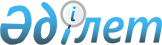 2010 жылы ақылы қоғамдық жұмыстарды ұйымдастыру туралыҚостанай облысы Рудный қаласы әкімдігінің 2010 жылғы 15 қарашадағы № 1199 қаулысы. Қостанай облысы Рудный қаласының Әділет басқармасында 2010 жылғы 22 желтоқсанда № 9-2-173 тіркелді

      Қазақстан Республикасының 2001 жылғы 23 қаңтардағы "Халықты жұмыспен қамту туралы" Заңының 7-бабының 5) тармақшасы, 20-бабының 5-тармағы, Қазақстан Республикасының 2001 жылғы 23 қаңтардағы "Қазақстан Республикасындағы жергілікті мемлекеттік басқару және өзін-өзі басқару туралы" Заңының 31-бабының 1-тармағының 13) тармақшасы, Қазақстан Республикасы Үкіметінің 2001 жылғы 19 маусымдағы № 836 "Халықты жұмыспен қамту туралы" "Қазақстан Республикасының 2001 жылғы 23 қаңтардағы Заңын іске асыру жөніндегі шаралар туралы" қаулысымен бекітілген Қоғамдық жұмыстарды ұйымдастыру және қаржыландыру ережелерінің 6, 7, 8-тармақтарының негізінде Рудный қаласының әкімдігі ҚАУЛЫ ЕТЕДІ:



      1. Қоса берілген ұйымдардың тізбесі, қоғамдық жұмыстардың түрлері, көлемі және жағдайлары, қоғамдық жұмыстарға қатысатын жұмыссыздардың еңбегіне ақы төлеу мөлшері бекітілсін.

      Ескерту. 1-тармақ жаңа редакцияда - Қостанай облысы Рудный қаласы әкімдігінің 2011.04.25 № 410 (алғашқы ресми жарияланған күнінен кейін күнтізбелік он күн өткен соң қолданысқа енеді) қаулысымен.



      2. Қоғамдық жұмыстарға қатысатын жұмыссыздарға еңбекақы төлеу нақты орындалған жұмыстар үшін 2011 жылға белгіленген ең төменгі айлық жалақыдан кем емес мөлшерде жергілікті бюджеті қаражаты есебінен жүргізілсін.



      3. Еңбекақы төлеуге, Қазақстан Республикасының қолданыстағы заңнамасымен белгіленген мөлшерде әлеуметтік салықты төлеуге және Мемлекеттік әлеуметтік сақтандыру қорына әлеуметтік аударымдарға, жыл сайынғы ақылы еңбек демалысының пайдаланылмаған күндері үшін өтемақы төлемдеріне, қоғамдық жұмыстарға қатысатын жұмыссыздарға тиесілі жалақы есептеу және төлеу бойынша екінші деңгейдегі банктердің қызметтеріне делдалдық сыйақы төлеуге арналған шығындар жергілікті бюджеті қаражатынан өтелетіні белгіленсін.



      4. Қоғамдық жұмыстарды ұйымдастыру "Рудный қалалық жұмыспен қамту және әлеуметтік бағдарламалар бөлімі" мемлекеттік мекемесі және тізбеде көрсетілген ұйымдар арасында қолданыстағы заңнамаға сәйкес жасалған қоғамдық жұмыстарды орындауға шартта көрсетілген жағдайларда жүргізілсін.



      5. Бюджеттік бағдарламаның әкімшісі Рудный қаласы әкімдігінің "Рудный қалалық тұрғын үй-коммуналдық шаруашылық, жолаушылар көлігі және автомобиль жолдары бөлімі" мемлекеттік мекемесі тізбеде белгіленген ұйымдар көрсететін жұмыстар мен қызметтерге төлеу кезінде қоғамдық жұмыстардың түрлері мен көлемдерін ескерсін.



      6. Осы қаулының орындалуын бақылау Рудный қаласы әкімінің орынбасары А.А. Ишмұхамбетовке жүктелсін.



      7. Осы қаулы алғашқы ресми жарияланған күннен кейін он күнтізбелік күн өткен соң қолданысқа енгізіледі.      Рудный қаласының әкімі                     Н. Денинг      КЕЛІСІЛДІ:      "Качарец" пәтер иелері

      тұтыну кооперативінің

      төрағасы

      __________ Д. Ережепов      "Қазақстан Республикасы

      Әділет министрлігі

      Қостанай облысы әділет

      департаментінің Рудный

      қаласының әділет

      басқармасы" мемлекеттік

      мекемесінің бастығы

      _________ Ж. Бірімжанова      Қазақстан Республикасы

      Әділет министрлігі тіркеу

      қызметі және құқықтық

      көмек көрсету комитетінің

      "Қостанай облысы бойынша

      жылжымайтын мүлік жөніндегі

      Орталығы" Республикалық

      мемлекеттік қазыналық

      кәсіпорнының Рудный

      филиалының басқарушысы

      __________________ Д. Зуев      "Қазақстан Республикасы

      Қаржы министрлігінің Салық

      комитеті Қостанай облысы

      бойынша салық департаментінің

      Рудный қаласы бойынша салық

      басқармасы" мемлекеттік

      мекемесінің бастығы

      _________________ О. Рабченюк      "Қазақстан Республикасы

      Ішкі істер министрлігі

      Қостанай облысының ішкі

      істер департаменті Рудный

      қаласының ішкі істер

      басқармасы" мемлекеттік

      мекемесінің бастығы

      ___________ Қ. Сатыбалдин      "Қостанай облысы Рудный

      қаласының қорғаныс істері

      жөніндегі бөлімі" мемлекеттік

      мекемесінің бастығы

      _________________ Ғ. Шалтықов      "Рудный қалалық мемлекеттік

      мұрағаты" "Қостанай облысының

      мемлекеттік мұрағаты"

      мемлекеттік мекеме филиалының

      меңгерушісі

      __________________ Қ. Тілеуова

Әкімдіктің         

2010 жылғы 15 қарашадағы  

№ 1199 қаулысымен бекітілді Әкімдіктің        

2011 жылғы 22 шілдедегі   

№ 917 қаулысымен бекітілді  Ұйымдардың тізбесі, қоғамдық жұмыстардың түрлері,

көлемдері, қоғамдық жұмыстарға қатысатын

жұмыссыздардың еңбегіне ақы төлеу мөлшері      Ескерту. Қосымша жаңа редакцияда - Қостанай облысы Рудный қаласы әкімдігінің 2011.04.25 № 410 (алғашқы ресми жарияланған күнінен кейін күнтізбелік он күн өткен соң қолданысқа енеді); өзгерту енгізілді - 2011.07.22 № 917 (алғаш ресми жарияланған күннен кейін күнтізбелік он күн өткен соң қолданысқа енгізіледі) қаулысымен.      кестенің жалғасы:
					© 2012. Қазақстан Республикасы Әділет министрлігінің «Қазақстан Республикасының Заңнама және құқықтық ақпарат институты» ШЖҚ РМК
				№Ұйымның атауыЖұмыс түрлеріЖұмыс

көлемдері,

сағатпен1Рудный қаласы

әкімдігінің "Горняцк

поселкесі әкімінің

аппараты"

мемлекеттік мекемесіЖұмыскердің алдын

ала кәсіптік

дайындығын талап

етпейтін

техникалық

жұмыстарды

жүргізуде

күнделікті көмек

көрсету19922"Қашар поселкесі

әкімінің аппараты"

мемлекеттік мекемесіЖұмыскердің алдын

ала кәсіптік

дайындығын талап

етпейтін

техникалық

жұмыстарды

жүргізуде

күнделікті көмек

көрсету39523"Қазақстан Республикасы

Жоғарғы Соты жанындағы

Соттардың қызметін

қамтамасыз ету

департаментінің

(Қазақстан Республикасы

Жоғарғы Соты

аппаратының) Қостанай

облыстық сотының

кеңсесі" мемлекеттік

мекемесіЖұмыскердің алдын

ала кәсіптік

дайындығын талап

етпейтін

техникалық

жұмыстарды

жүргізуде

күнделікті көмек

көрсету135204"Қазақстан Республикасы

Қаржы министрлігінің

Салық комитеті Қостанай

облысы бойынша салық

департаментінің Рудный

қаласы бойынша салық

басқармасы" мемлекеттік

мекемесіЖұмыскердің алдын

ала кәсіптік

дайындығын талап

етпейтін

техникалық

жұмыстарды

жүргізуде

күнделікті көмек

көрсету298805"Қостанай облысы Рудный

қаласының қорғаныс

істері жөніндегі бөлімі"

мемлекеттік мекемесіЖұмыскердің алдын

ала кәсіптік

дайындығын талап

етпейтін

техникалық

жұмыстарды

жүргізуде

күнделікті көмек

көрсету39846"Қазақстан Республикасы

Ішкі істер министрлігі

Қостанай облысы ішкі

істер департаменті

Рудный қаласының ішкі

істер басқармасы"

мемлекеттік мекемесіЖұмыскердің алдын

ала кәсіптік

дайындығын талап

етпейтін

техникалық

жұмыстарды

жүргізуде

күнделікті көмек

көрсету298807"Қазақстан Республикасы

Әділет министрлігі

Қостанай облысы әділет

департаментінің Рудный

қаласының әділет

басқармасы" мемлекеттік

мекемесіЖұмыскердің алдын

ала кәсіптік

дайындығын талап

етпейтін

техникалық

жұмыстарды

жүргізуде

күнделікті көмек

көрсету199208"Рудный қаласы әкімінің

аппараты" мемлекеттік

мекемесі (мемлекеттік

орган)Жұмыскердің алдын

ала кәсіптік

дайындығын талап

етпейтін

техникалық

жұмыстарды

жүргізуде

күнделікті көмек

көрсету94889"Рудный қалалық

мемлекеттік мұрағаты"

"Қостанай облысының

мемлекеттік мұрағаты"

мемлекеттік мекемесінің

филиалыЖұмыскердің алдын

ала кәсіптік

дайындығын талап

етпейтін

техникалық

жұмыстарды

жүргізуде

күнделікті көмек

көрсету199210Қазақстан Республикасы

Әділет министрлігі

Тіркеу қызметі және

құқықтық көмек көрсету

комитетінің "Қостанай

облысы бойынша

жылжымайтын мүлік

жөніндегі орталығы"

республикалық

мемлекеттік қазыналық

кәсіпорнының Рудный

филиалыЖұмыскердің алдын

ала кәсіптік

дайындығын талап

етпейтін

техникалық

жұмыстарды

жүргізуде

күнделікті көмек

көрсету876811Рудный қаласы

әкімдігінің "Қалалық

мәдениет және демалыс

саябағы" мемлекеттік

коммуналдық қазыналық

кәсіпорныЖұмыскердің алдын

ала кәсіптік

дайындығын талап

етпейтін қалалық

мәдениет және

демалыс саябағын

жинауда және

абаттандыруда

күнделікті көмек

көрсету1536012Рудный қаласы

әкімдігінің "Зеленстрой"

мемлекеттік коммуналдық

кәсіпорныЖұмыскердің алдын

ала кәсіптік

дайындығын талап

етпейтін Рудный

қаласының аумағын

көгалдандыру

бойынша жұмыстарда

күнделікті көмек

көрсету2400013Рудный қаласы

әкімдігінің "РАХАТ"

мемлекеттік коммуналдық

кәсіпорныЖұмыскердің алдын

ала кәсіптік

дайындығын талап

етпейтін Рудный

қаласы көшелерінің

жүргінші жолын

бойлайтын

жиектерін үнемі

қолмен тазарту

Жұмыскердің алдын

ала кәсіптік

дайындығын талап

етпейтін Рудный

қаласының аумағын

жинауда және

абаттандыруда

күнделікті көмек

көрсету79680

11952014"Качарец" пәтер иелері

тұтынушы кооперативіЖұмыскердің алдын

ала кәсіптік

дайындығын талап

етпейтін Қашар

поселкесін жинауда

және абаттандыруда

күнделікті көмек

көрсету3952015Рудный қаласы

әкімдігінің "Рудный

қалалық дене тәрбиесі

және спорт бөлімі"

мемлекеттік мекемесінің

"Атлет" спорт клубы"

мемлекеттік коммуналдық

қазыналық кәсіпорныЖұмыскердің алдын

ала кәсіптік

дайындығын талап

етпейтін аумақты

жинауда және

абаттандыруда

күнделікті көмек

көрсету398416Мүгедектерді қалыпқа

келтіру орталығы

"Жаңа Өмір" қоғамдық

бірлестігіЖұмыскердің

алдын ала

кәсіби даярлығын

талап етпейтін

техникалық

жұмыстар

жүргізуде

күнделікті көмек1712№Ұйымның атауыЕңбекақы

төлеуЖұмыс жағдайлары1Рудный қаласы

әкімдігінің

"Горняцк поселкесі

әкімінің аппараты"

мемлекеттік

мекемесіЕң

төменгі

жалақының

1,5

мөлшеріҚоғамдық жұмыстарға

бір қатысушының жұмыс

уақытының ұзақтығы -

Қазақстан

Республикасының еңбек

заңнамасымен

ескерілген

шектеулерді есепке

алып, аптасына 40

сағаттан артық емес,

екі демалыс күнімен,

бір сағаттан кем емес

түскі үзіліспен.2"Қашар поселкесі

әкімінің аппараты"

мемлекеттік

мекемесіЕң

төменгі

жалақының

1,5

мөлшеріҚоғамдық жұмыстарға

бір қатысушының жұмыс

уақытының ұзақтығы –

Қазақстан

Республикасының еңбек

заңнамасымен

ескерілген

шектеулерді есепке

алып, аптасына 40

сағаттан артық емес,

екі демалыс күнімен,

бір сағаттан кем емес

түскі үзіліспен.3"Қазақстан

Республикасы

Жоғарғы Соты

жанындағы Соттардың

қызметін қамтамасыз

ету департаментінің

(Қазақстан

Республикасы

Жоғарғы Соты

аппаратының)

Қостанай облыстық

сотының кеңсесі"

мемлекеттік

мекемесіЕң

төменгі

жалақының

1,5

мөлшеріҚоғамдық жұмыстарға

бір қатысушының жұмыс

уақытының ұзақтығы –

Қазақстан

Республикасының еңбек

заңнамасымен

ескерілген

шектеулерді есепке

алып, аптасына 40

сағаттан артық емес,

екі демалыс күнімен,

бір сағаттан кем емес

түскі үзіліспен.4"Қазақстан

Республикасы Қаржы

министрлігінің

Салық комитеті

Қостанай облысы

бойынша салық

департаментінің

Рудный қаласы

бойынша салық

басқармасы"

мемлекеттік

мекемесіЕң

төменгі

жалақының

1,5

мөлшеріҚоғамдық жұмыстарға

бір қатысушының жұмыс

уақытының ұзақтығы –

Қазақстан

Республикасының еңбек

заңнамасымен

ескерілген

шектеулерді есепке

алып, аптасына 40

сағаттан артық емес,

екі демалыс күнімен,

бір сағаттан кем емес

түскі үзіліспен.5"Қостанай облысы

Рудный қаласының

қорғаныс істері

жөніндегі бөлімі"

мемлекеттік

мекемесіЕң

төменгі

жалақының

1,5

мөлшеріҚоғамдық жұмыстарға

бір қатысушының жұмыс

уақытының ұзақтығы –

Қазақстан

Республикасының еңбек

заңнамасымен

ескерілген

шектеулерді есепке

алып, аптасына 40

сағаттан артық емес,

екі демалыс күнімен,

бір сағаттан кем емес

түскі үзіліспен.6"Қазақстан

Республикасы Ішкі

істер министрлігі

Қостанай облысы

ішкі істер

департаменті Рудный

қаласының ішкі

істер басқармасы"

мемлекеттік

мекемесіЕң

төменгі

жалақының

1,5

мөлшеріҚоғамдық жұмыстарға

бір қатысушының жұмыс

уақытының ұзақтығы –

Қазақстан

Республикасының еңбек

заңнамасымен

ескерілген

шектеулерді есепке

алып, аптасына 40

сағаттан артық емес,

екі демалыс күнімен,

бір сағаттан кем емес

түскі үзіліспен.7"Қазақстан

Республикасы Әділет

министрлігі

Қостанай облысы

әділет

департаментінің

Рудный қаласының

әділет басқармасы"

мемлекеттік

мекемесіЕң

төменгі

жалақының

1,5

мөлшеріҚоғамдық жұмыстарға

бір қатысушының жұмыс

уақытының ұзақтығы –

Қазақстан

Республикасының еңбек

заңнамасымен

ескерілген

шектеулерді есепке

алып, аптасына 40

сағаттан артық емес,

екі демалыс күнімен,

бір сағаттан кем емес

түскі үзіліспен.8"Рудный қаласы

әкімінің аппараты"

мемлекеттік

мекемесі

(мемлекеттік орган)Ең

төменгі

жалақының

1,5

мөлшеріҚоғамдық жұмыстарға

бір қатысушының жұмыс

уақытының ұзақтығы –

Қазақстан

Республикасының еңбек

заңнамасымен

ескерілген

шектеулерді есепке

алып, аптасына 40

сағаттан артық емес,

екі демалыс күнімен,

бір сағаттан кем емес

түскі үзіліспен.9"Рудный қалалық

мемлекеттік

мұрағаты" "Қостанай

облысының

мемлекеттік

мұрағаты"

мемлекеттік

мекемесінің филиалыЕң

төменгі

жалақының

1,5

мөлшеріҚоғамдық жұмыстарға

бір қатысушының жұмыс

уақытының ұзақтығы –

Қазақстан

Республикасының еңбек

заңнамасымен

ескерілген

шектеулерді есепке

алып, аптасына 40

сағаттан артық емес,

екі демалыс күнімен,

бір сағаттан кем емес

түскі үзіліспен.10Қазақстан

Республикасы Әділет

министрлігі Тіркеу

қызметі және

құқықтық көмек

көрсету комитетінің

"Қостанай облысы

бойынша жылжымайтын

мүлік жөніндегі

орталығы" республикалық

мемлекеттік

қазыналық

кәсіпорнының Рудный

филиалыЕң

төменгі

жалақының

1,5

мөлшеріҚоғамдық жұмыстарға

бір қатысушының жұмыс

уақытының ұзақтығы –

Қазақстан

Республикасының еңбек

заңнамасымен

ескерілген

шектеулерді есепке

алып, аптасына 40

сағаттан артық емес,

екі демалыс күнімен,

бір сағаттан кем емес

түскі үзіліспен.11Рудный қаласы

әкімдігінің

"Қалалық мәдениет

және демалыс

саябағы"

мемлекеттік

коммуналдық

қазыналық кәсіпорныЕң

төменгі

жалақының

2 мөлшеріҚоғамдық жұмыстарға

бір қатысушының жұмыс

уақытының ұзақтығы –

Қазақстан

Республикасының еңбек

заңнамасымен

ескерілген

шектеулерді есепке

алып, аптасына 40

сағаттан артық емес,

екі демалыс күнімен,

бір сағаттан кем емес

түскі үзіліспен.12Рудный қаласы

әкімдігінің

"Зеленстрой"

мемлекеттік

коммуналдық

кәсіпорныЕң

төменгі

жалақының

2 мөлшеріҚоғамдық жұмыстарға

бір қатысушының жұмыс

уақытының ұзақтығы –

Қазақстан

Республикасының еңбек

заңнамасымен

ескерілген

шектеулерді есепке

алып, аптасына 40

сағаттан артық емес,

екі демалыс күнімен,

бір сағаттан кем емес

түскі үзіліспен.13Рудный қаласы

әкімдігінің "РАХАТ"

мемлекеттік

коммуналдық

кәсіпорныЕң

төменгі

жалақының

2 мөлшері

Ең

төменгі

жалақының

2 мөлшеріҚоғамдық жұмыстарға

бір қатысушының жұмыс

уақытының ұзақтығы –

Қазақстан

Республикасының еңбек

заңнамасымен

ескерілген

шектеулерді есепке

алып, аптасына 40

сағаттан артық емес,

екі демалыс күнімен,

бір сағаттан кем емес

түскі үзіліспен.14"Качарец" пәтер

иелері тұтынушы

кооперативіЕң

төменгі

жалақының

2 мөлшеріҚоғамдық жұмыстарға

бір қатысушының жұмыс

уақытының ұзақтығы –

Қазақстан

Республикасының еңбек

заңнамасымен

ескерілген

шектеулерді есепке

алып, аптасына 40

сағаттан артық емес,

екі демалыс күнімен,

бір сағаттан кем емес

түскі үзіліспен.15Рудный қаласы

әкімдігінің "Рудный

қалалық дене

тәрбиесі және спорт

бөлімі" мемлекеттік

мекемесінің "Атлет"

спорт клубы"

мемлекеттік

коммуналдық

қазыналық кәсіпорныЕң

төменгі

жалақының

2 мөлшеріҚоғамдық жұмыстарға

бір қатысушының жұмыс

уақытының ұзақтығы –

Қазақстан

Республикасының еңбек

заңнамасымен

ескерілген

шектеулерді есепке

алып, аптасына 40

сағаттан артық емес,

екі демалыс күнімен,

бір сағаттан кем емес

түскі үзіліспен.16Мүгедектерді

қалыпқа келтіру

орталығы "Жаңа

Өмір" қоғамдық

бірлестігіЕң

төменгі

жалақының

1,5

мөлшеріҚоғамдық жұмыстарға

бір қатысушының жұмыс

уақытының ұзақтығы –

Қазақстан Республи-

касының еңбек заңнама-

сымен ескерілген

шектеулерді есепке

алып, аптасына

40 сағаттан артық

емес, екі демалыс

күнімен, бір сағаттан

кем емес түскі

үзіліспен